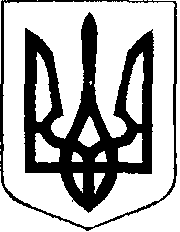                                                У К Р А Ї Н А            Жовківська міська рада  Жовківського району Львівської області	46-а сесія VIІ-го демократичного скликання 				         РІШЕННЯвід                   2019р.             № 	м. ЖовкваПро надання дозволу  ОСББ « Фікус»на розробку проекту відведення земельної ділянки з метою надання в постійне користуваннядля обслуговування багатоквартирного будинку по вул. Я.Мудрого, 8в  в  м.Жовкві.              Розглянувши заяву ОСББ «Фікус» про надання дозволу на розробку проекту відведення земельної ділянки з метою надання в постійне користування для обслуговування багатоквартирного житлового будинку по вул.Я.Мудрого, 8в  керуючись ст.ст.12, 118, 123 Земельного кодексу України, ст.26 Закону України «Про місцеве самоврядування в Україні», Жовківська міська радаВ И Р І Ш И Л А:				1. Дати дозвіл ОСББ «Фікус» на розробку проекту відведення земельної ділянки орієнтовною площею 0,4233 га., з метою надання в постійне користування для обслуговування  багатоквартирного житлового будинку по вул.Я.Мудрого,8в в  м.Жовкві.				          2. ОСББ «Фікус» звернутись в сертифіковану землевпорядну організацію для складання проекту відведення  земельної ділянки з метою надання в постійне користування для обслуговування багатоквартирного житлового будинку по вул. Я.Мудрого,8в в м.Жовкві.           3. Технічну документацію проекту відведення земельної ділянки подати на розгляд сесії Жовківської міської ради.           4. Контроль за виконанням даного рішення покласти на комісію з питань регулювання земельних відносин та охорони навколишнього середовища.		Міський голова					Петро Вихопень